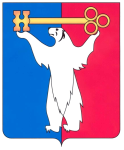 РОССИЙСКАЯ ФЕДЕРАЦИЯКРАСНОЯРСКИЙ КРАЙНОРИЛЬСКИЙ ГОРОДСКОЙ СОВЕТ ДЕПУТАТОВР Е Ш Е Н И ЕО награждении Почетными грамотами Норильского городского Совета депутатовВ соответствии с Положением «О наградной политике муниципального образования город Норильск», утвержденным решением Городского Совета от 21.02.2012 № 38-937, решением комиссии Городского Совета по законности и местному самоуправлению от 24.02.2014 № 92 «О награждении Почетными грамотами Городского Совета», Городской СоветРЕШИЛ:1. Наградить Почетной грамотой Норильского городского Совета депутатов за многолетний добросовестный труд, высокий профессионализм и личный вклад в развитие и совершенствование жилищно-коммунального хозяйства муниципального образования город Норильск:2. Контроль исполнения решения возложить на председателя комиссии Городского Совета по законности и местному самоуправлению Соломаху Л.А.3. Решение вступает в силу со дня принятия.« 25 » февраля 2014 год№ 16/4-340ЗахаровуЭльвиру Иосифовну- заместителя Генерального директора по производству общества с ограниченной ответственностью «Талнахбыт»;ПсаревскуюЛарису Владимировну- начальника управления «Жилищно-эксплуатационное управление № 2» общества с ограниченной ответственностью «СеверныйБыт».Глава города НорильскаО.Г. Курилов